Drodzy Rodzice, Kochani Przedszkolacy w tygodniu 20.04.-24.04.2020r. tematem kompleksowym będzie MOJA OJCZYZNA Wtorek 28.04.2020r.- Stolica, Wisła, syrenkaZabawy związane z mierzeniem pojemności płynów.Potrzebne będzie kilka butelek jednakowej pojemności wypełnionych różną ilością wody oraz kubeczekRodzic ustawia przed dzieckiem porządnie zakręconą butelkę wypełnioną wodą i pyta: Ile wody jest w butelce – dużo, mało? Następnie przewraca butelkę i pyta, czy jest w niej tyle samo wody.Ustawianie butelek wg wzrastającej w niej ilości wody.- Dziecko określa, w której butelce jest najwięcej wody, a w której najmniej- Ustawia butelki wg ilości zawartego w niej płynu – od tej z najmniejszą ilością, do tej z największą.- dziecko dmucha w kolejne odkręcone butelki. Porównuje wydawany przez nie dźwiękSprawdzanie ilości płynów w różnych butelkach za pomocą wspólnej miary (kubeczka).-Dziecko przelewa do kubka wodę z jednej butelki, a potem z kolejnej i liczy ile kubeczków wody było w jednej butelce, a ile w drugiej. Określają gdzie wody było więcej, a gdzie tyle samo.Dziecko dostaje zakręconą plastikową butelkę, ustawia ją względem siebie wg poleceń rodzica:- Połóż butelkę przed sobą, za sobą- Połóż butelkę po swojej prawej stronie, po swojej lewej stronie- Turlaj butelkę po podłodze.Słuchanie i utrwalenie piosenki Jestem Polakiemhttps://www.youtube.com/watch?v=plug6OIrxRMTEKST:Jesteśmy Polką i Polakiem
Dziewczynką fajną i chłopakiem
Kochamy Polskę z całych sił
Chcemy byś również kochał ją i ty
I ty

Ciuchcia na dworcu czeka
Dziś wszystkie dzieci pojadą nią by poznać kraj
Ciuchcia pomknie daleko
I przygód wiele na pewno w drodze spotka nas

Jesteśmy Polką i Polakiem
Dziewczynką fajną i chłopakiem
Kochamy Polskę z całych sił
Chcemy byś również kochał ją i ty
I ty

Pierwsze jest Zakopane
Miejsce wspaniała
Gdzie góry i górale są
Kraków to miasto stare
W nim piękny Wawel
Obok Wawelu mieszkał smok

Jesteśmy Polką i Polakiem
Dziewczynką fajną i chłopakiem
Kochamy Polskę z całych sił
Chcemy byś również kochał ją i ty
I ty

Teraz to już Warszawa
To ważna sprawa
Bo tu stolica Polski jest
Wisła, Pałac Kultury, Królewski Zamek
I wiele innych, pięknych miejsc

Jesteśmy Polką i Polakiem
Dziewczynką fajną i chłopakiem
Kochamy Polskę z całych sił
Chcemy byś również kochał ją i ty
I ty

Toruń z daleka pachnie
Bo słodki zapach pierników kusi mocno nas
Podróż skończymy w Gdański
Stąd szarym morzem można wyruszyć dalej w świat

Jesteśmy Polką i Polakiem
Dziewczynką fajną i chłopakiem
Kochamy Polskę z całych sił
Chcemy byś również kochał ją i ty
I ty
/2xDZIECI PIĘCIOLETNIE POSIADAJĄCE W DOMU OSTATNIĄ CZĘŚĆ KSIĄŻEK BB+ MOGĄ WYKONAĆ PONIŻSZE ĆWICZENIA W KSIĄŻKACH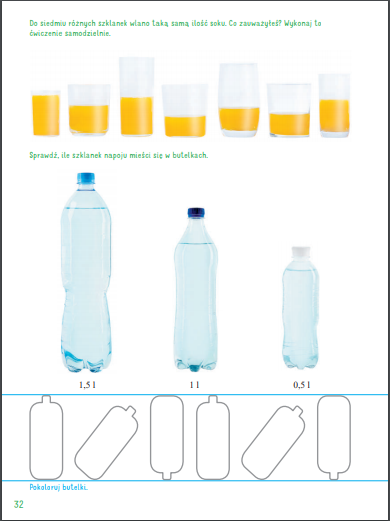 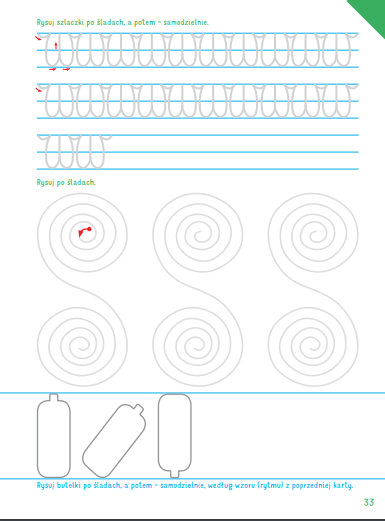 